PERSONAL SECRETARIAL DEPARTAMENTO DE RECURSOS NATURALES RENOVABLES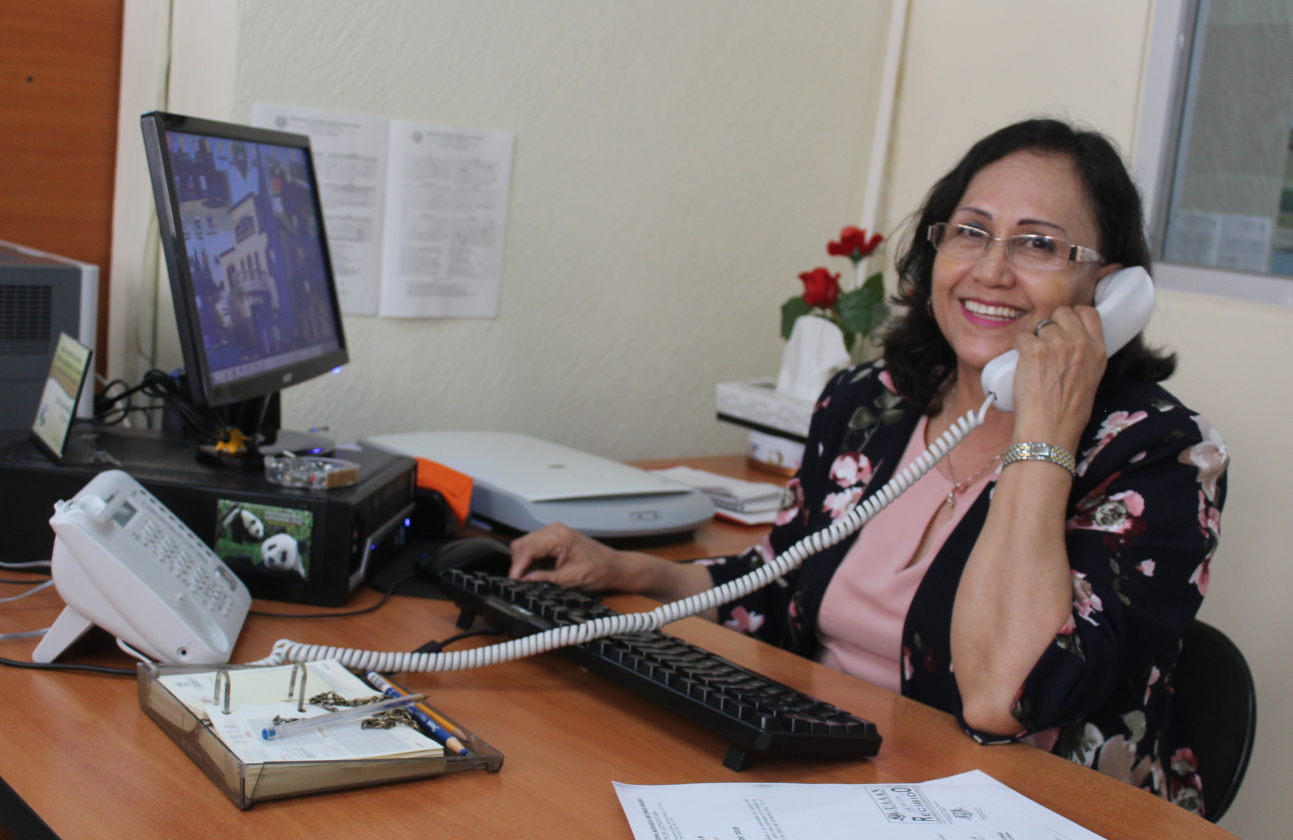 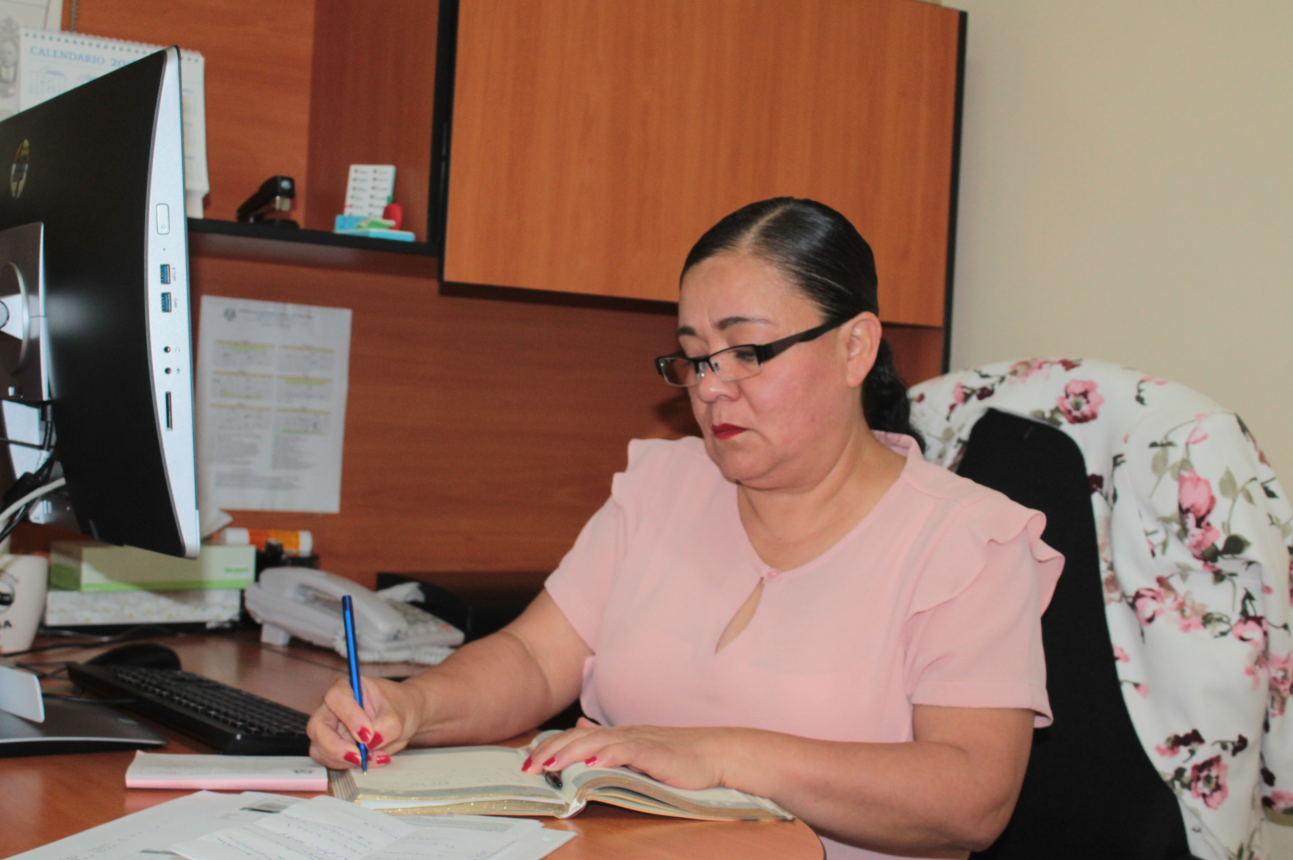 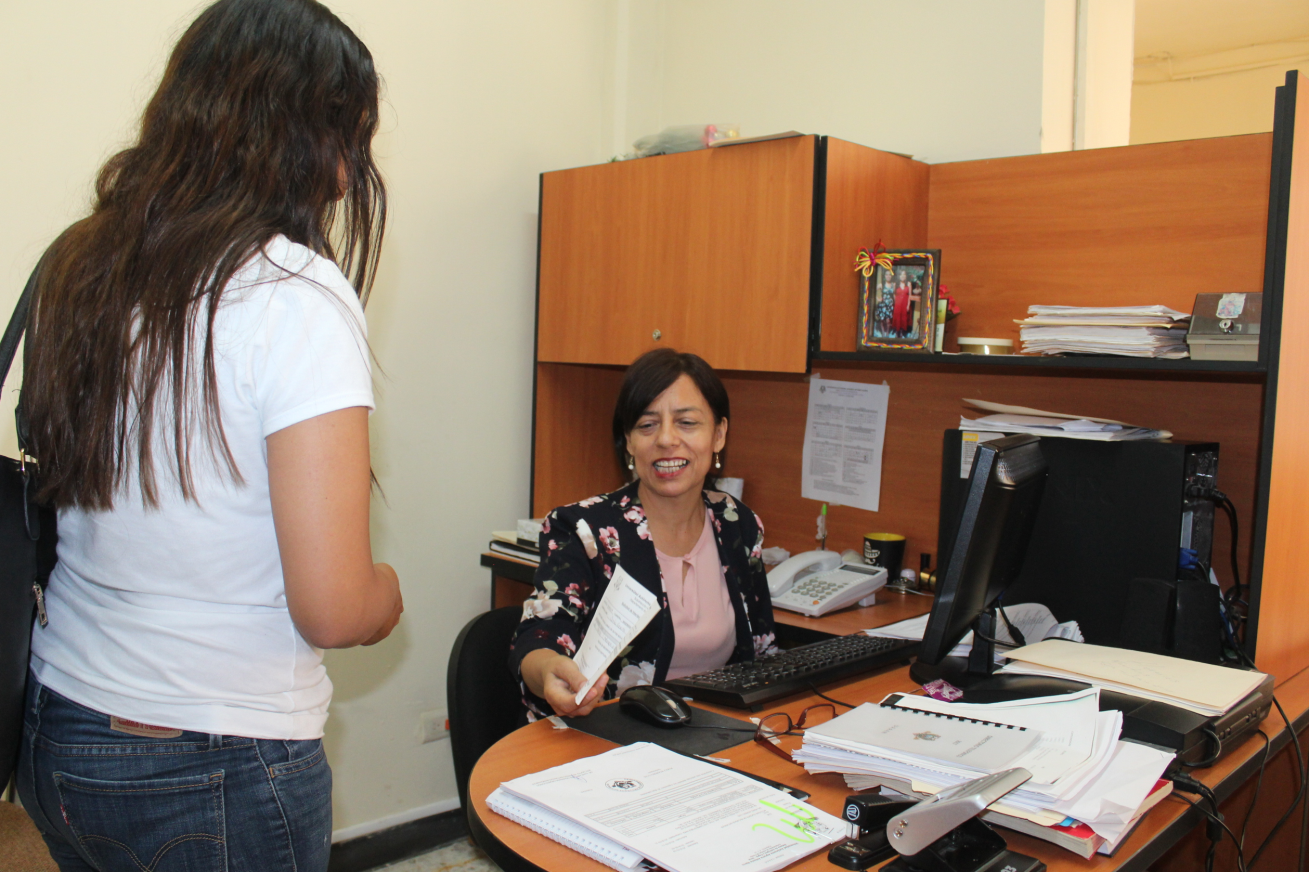 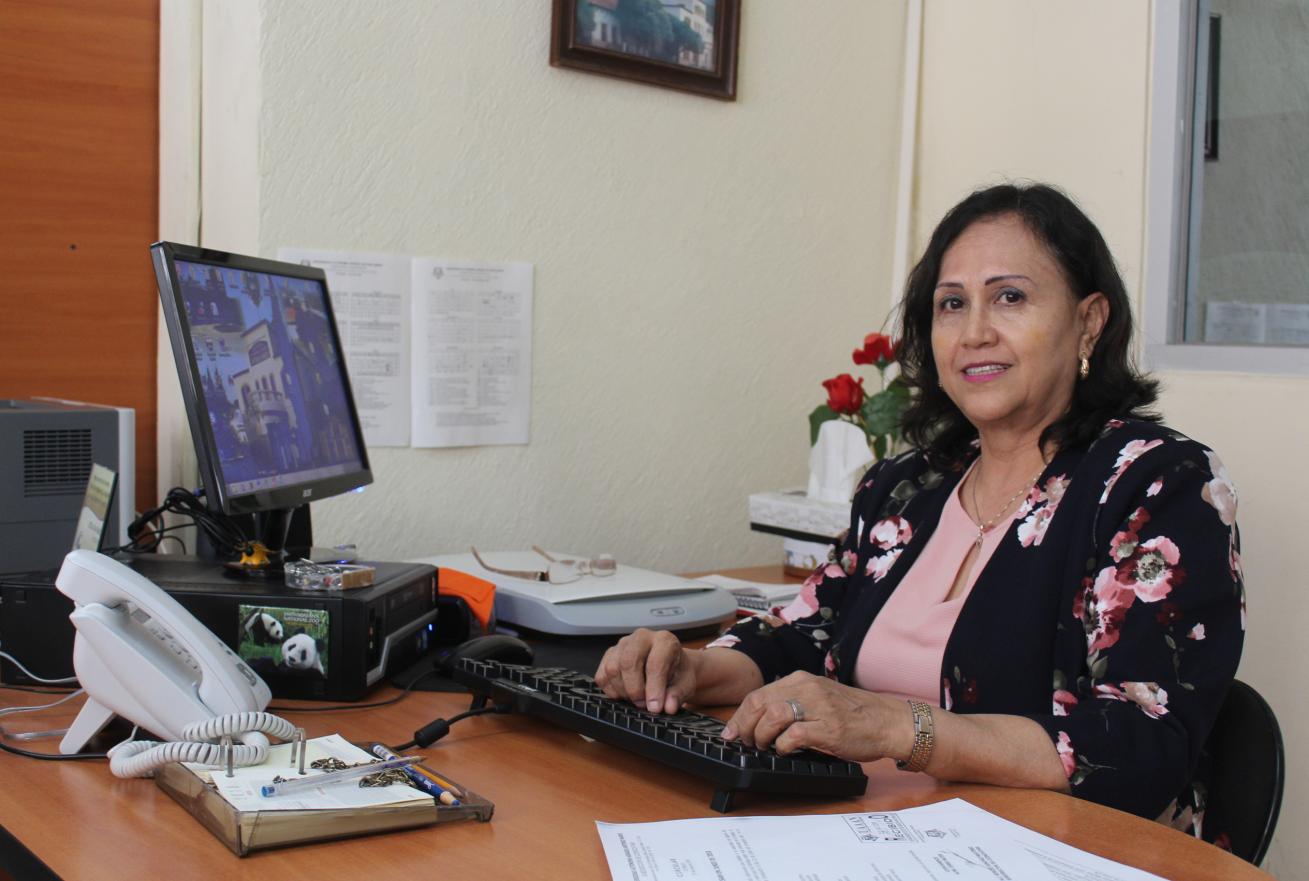 